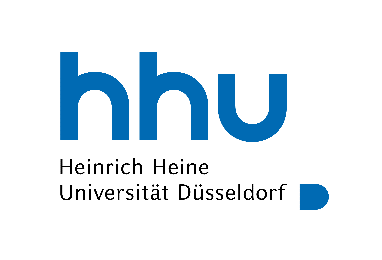 Fachschaft  PharmazieHeinrich-Heine-Universität DüsseldorfGeb. 26.31 U1 R41Universitätsstraße 140225 DüsseldorfTel.: 0211-8112516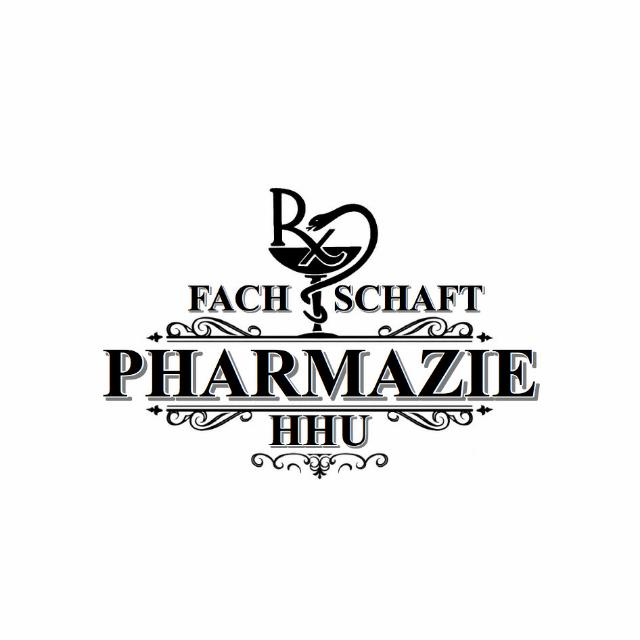 Protokoll der FS-Sitzung 21.11.2023Anwesende Räte:  	 Änne V.	 Veronika M.	 Tarik B.		 Eunice M.	    Leoni K. Thao Ly D. 	 Nele S.  	              Jonas A.		 Rojin K. Kian S.	 Alexander K.	 Sarah G.		 Maik G.Anfang: 18:16 UhrTagesordnung:TOP 0: RegulariaBeschlussfähigkeit wird festgestelltJonas A. ist RedeleitungTOP 1: StudienordnungBesuch von Prof. Stark und Junior-Prof. Hacker Neue Regelung in der zukünftigen Studienordnung bezüglich KlausurenProbleme dozierendenseits: wenig Motivation studierendenseits und verwaltungstechnischEinzelne Gespräche mit betroffenen Studierenden unter 6 Augen über Probleme in der Vergangenheit geführt, jedoch ohne ErfolgDurch beschränkte Studienplatzanzahl werden Plätze von betroffenen Studierenden besetzt, besonders im GrundstudiumDurch Neuorientierung Praktika (z.B. Biotechnologie) können sich über langen Zeitraum Fragestellungen ändernEinige Studierende studieren kaum ohne Druck weiter – Druck erhöht die Motivation für Studierende, nicht aus dem System zu fallenHärtefallregelungen für Urlaubssemester, Schwangerschaft, Arbeit, Krankheit durch den Prüfungsausschuss (WE)Frage unsererseits: Wie sind die besonderen Umstände definiert? Wann wird ein Härtefall genehmigt?Ausnahmegenehmigungen aktuell: körperliche EinschränkungenExmatrikulation würde dann nicht über die Institution Pharmazie erfolgen, sondern gesondert über Direktorin Studierende würde dann Studienberechtigung für die Pharmazie verlieren, somit kann man deutschlandweit keine Pharmazie mehr studierenEs werden alle Scheine für die Staatsexamen-Zulassung benötigtFachschaft: niedrigschwelliges Angebot für Gespräch nötig (Studienberatung mit der Fachschaft), engere Zusammenarbeit der Fachschaft, betroffene Studierende und Professoren Wunsch der Professoren: Probleme der Studierende sollen zügiger angegangen werden, da sich die Probleme eher aufschieben als gelöst werdenRegelung hätte offizielleren Charakter, jedoch sind immer gewählte Studierende in den WE-Sitzungen anwesend: neutralerer Charakter und Mitbestimmung dieser Studierende TOP 2: Prof.-Gespräch Termine voraussichtlich im JanuarTerminvorschläge folgen über Doodle-UmfrageTOP 3: BVTFreistellung von der BVT bei der nächsten WE-Sitzung ThemaMental-Health-Studie des BPHD wurde auf der BVT diskutiertDiskussion über Beteiligung Studierende an der Fachschaft  Thema für weitere Sitzungen, wie man mehr Studierende an die Fachschaftsarbeit integrieren kannTOP 4: WEZinslose Darlehen gibt es aktuell für Studierende; nach Darlehensauslauf von 3 Monaten muss dieser zurückgezahlt werdenLernräume/ Begegnungsräume in die alte Math.Nat.BibTOP 5: AFL-UtensilienKartenblätter und Salbenspatel sind in hoher Anzahl in Fachschaft verfügbarWerden während der Sprechzeiten verteiltTOP 6: Bilder WebsiteNeuer BVT-Beitrag nötig wird bald veröffentlichtPositionen müssen neu beschrieben werdenTOP 7: Winterzauber14.12 ab 17/18 Uhr Anfang des WinterzaubersBudget: 200 Euro einstimmig dafür (10 Stimmen)Jeder nimmt eigene Tasse mitTOP 8: TeambuildingTermin wird auf Januar verschobenTOP 9: Stex-Tutorium AvoxaAvoxa bzw. Studiclub möchte Studierende unterstützen bei der Anmeldung Für den Studiclub gibt es Codes; wenn diese über die Fachschaft eingelöst werden, bekommt Fachschaft über Codes Gelder  Beginn der Ausführung offenEnde: 19:49 UhrProtokollführerIn: Sarah Giffels